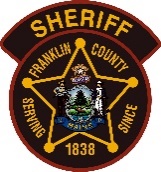 Franklin County Sheriff’s OfficeBOULETTE, ROBERT OLEN   Arrived: 08/17/2020 @ 0850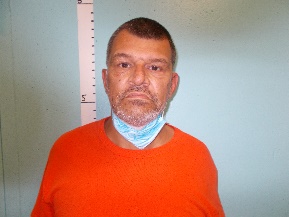  Inmate ID: FCJ3151 Control #: 20FCS-353-JA  Sentence: Not Sentenced    Status: 08/17/2020 @ 0850 In Custody Delivered: FARMINGTON POLICE DEPARTMENT   By Name: RICHARDS   Complex: Jail                                           Charges							                                               Class E VCR       Court: (08/17/2020) Franklin Unified Court        Bail: Cash Bail Set                FOLLOW PREVIOUS CONDITION Bail Status: 250.00 Outstanding 	Bail Summary For Court: Franklin Unified Court 250.00: Outstanding                                            Vitals							                                                        Sex: M Race: W Age: 54   DOB: 12/19/1965  Home Address: FARMINGTON ME 04938	Height:	509     Weight: 210	Hair:	BROWN	Eyes:	BROWN	Glasses Worn:	N	Body:	MEDIUM	Complexion:		Military Active Duty:	N	Foreign National:	N